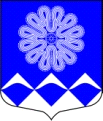 МУНИЦИПАЛЬНОЕ УЧРЕЖДЕНИЕ«СОВЕТ ДЕПУТАТОВМУНИЦИПАЛЬНОГО ОБРАЗОВАНИЯПЧЕВСКОЕ СЕЛЬСКОЕ ПОСЕЛЕНИЕ»КИРИШСКОГО МУНИЦИПАЛЬНОГО РАЙОНА ЛЕНИНГРАДСКОЙ ОБЛАСТИРЕШЕНИЕот    02 июня  2016 года                                                                           № 22/120д.ПчеваО заключении Контрольно-счетной палаты Киришского  муниципального   района   по результатам     экспертно - аналитического мероприятия  о  ходе исполнения бюджета муниципального     образования  Пчевское сельское          поселение         Киришского муниципального    района  Ленинградской области  за  первый  квартал 2016 года	Заслушав заключение Контрольно-счетной палаты Киришского муниципального района по результатам экспертно-аналитического мероприятия о ходе исполнения бюджета муниципального образования Пчевское сельское поселение Киришского муниципального района Ленинградской области за первый квартал 2016 года, Совет депутатов муниципального образования Пчевское сельское поселение Киришского муниципального района Ленинградской области РЕШИЛ:Заключение Контрольно-счетной палаты Киришского муниципального района по результатам экспертно-аналитического мероприятия о ходе исполнения бюджета муниципального образования Пчевское сельское поселение Киришского муниципального района Ленинградской области за первый квартал 2016 года принять к сведению.Опубликовать настоящее решение в средствах массовой информации.Глава муниципального образованияПчевское сельское поселение Киришского муниципального районаЛенинградской области                                                                           Е.М. Платонов          Разослано: в дело-2, Платонову Е.М., Левашову Д.Н., Контрольно-счетная палата, прокуратура, СМИ.